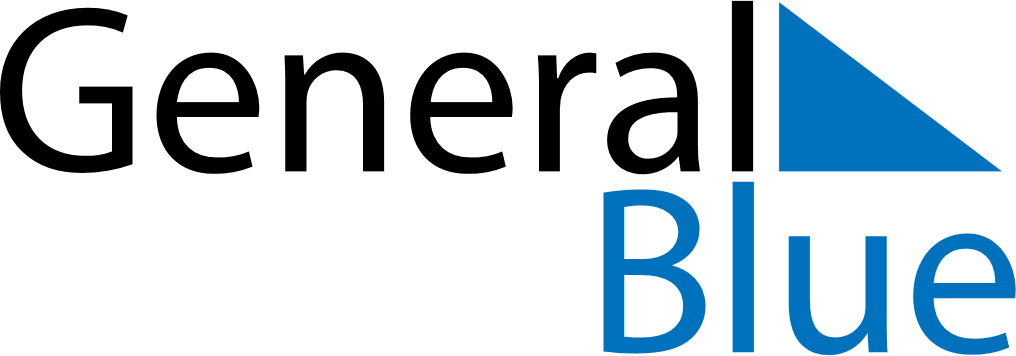 February 2022February 2022February 2022Christmas IslandChristmas IslandMONTUEWEDTHUFRISATSUN123456Chinese New Year78910111213141516171819202122232425262728